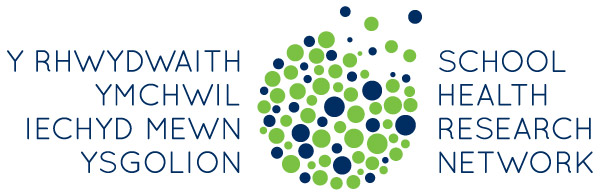 SHRN Newsletter Published October 2023Survey NewsThe Secondary School Student Health and Wellbeing Survey 2023Thank you to all schools that have registered for the School Student Health and Wellbeing Survey. You should have by now received your survey packs that we emailed to you on September 9, and the live survey link from Ipsos, emailed on September 14. Please do advise us if you have not received either of these links, as they are essential for completing the survey. The survey is currently open, and you have until 3.30pm on Friday 22 December 2023 to complete the survey with your learners. We surveyed 125,000 secondary school learners in 2021, and we aim to produce an even more robust dataset in 2023 – your help and support in achieving this would be invaluable.The School Environment Questionnaire (SEQ) for secondary schools 2023This year, we are also running the SHRN School Environment Questionnaire (SEQ) alongside the School Student Health and Wellbeing Survey for the first time to enable schools to complete all SHRN activities during one ‘SHRN Term’. The SEQ enables you to look at how your wellbeing policies can affect the outcomes of your student survey. If you have any questions about the SEQ survey, or if you haven’t received your SEQ link from Ipsos, please email shrn@cardiff.ac.uk Click here to find out more about the SEQ: School Environment Questionnaire (SEQ)The SEQ is now live, and you have until 22 December 2023 (the same deadline as the student health and wellbeing survey) to complete it. Launch of the Primary School Health Research Network National ReportWe are pleased to launch the Student Health and Wellbeing in Wales: Key findings from the 2022/23 School Health Research Network Primary School Student Health and Wellbeing Survey with you: https://www.shrn.org.uk/national-data/ This report is based on 32,606 student responses from 354 primary schools in Wales, collected between September 2022 and March 2023. Schools in 21 out of 22 local authorities in Wales took part in the survey.  A summary of key findings can be found in the recording of the September 2023 webinar, which you can watch here.  We hope that you find the report useful and welcome any feedback you may have. Other News and ActivitiesEnergy Drink StudyWe would love to hear about any work your school is currently doing around energy drinks and young people, if you'd like to share any news or thoughts, please get in touch with Dr Kelly Morgan, morgank22@cardiff.ac.uk Upcoming WebinarWe would like to extend an invitation to our next free live webinar, the details of which can be found below:When: Thursday 26 October 2023 3.45 -4.30Title: MoodHWB - Digital Support for Young People (13-19 years) with their Mood & WellbeingResearchers at Cardiff University have developed a bilingual program/app with young people (age 13-19 years) to support their mood and well-being, called MoodHWB.Dr Rhys Bevan Jones, Wolfson Centre for Young People's Mental Health, Cardiff University, will present on the study and tell you how schools can take part. You can register for the webinar here.Previous WebinarsThank you to those of you who attended the webinar presented by Professor GJ Melendez-Torres, Exeter University, in September: School-based interventions to prevent dating and relationship violence and gender-based violence (STOP DRV GBV).To view this recording please click here For recordings of previous SHRN webinars visit: https://www.shrn.org.uk/webinars/ Shout About Success and celebrate your contribution to the SHRN community If your school has benefitted from using SHRN data, and you are proud of the difference you have made to your learners’ health and wellbeing, our Network Manager, Maria Boffey would love to hear from you. Case studies are a fantastic way of showcasing innovation and evidence-based practice, as well as sharing learning, exchanging ideas and helping colleagues share experiences. Maria would be delighted to hear from you and chat about how your story could inform and support our numerous projects and inform SHRN development and impact.Please email Maria at boffeym1@cardiff.ac.ukMaria BoffeySHRN Network ManagerBoffeym1@cardiff.ac.ukSchool Health Research Network (shrn.org.uk)Twitter: @SHRNWales